PREISLISTE KURZZEITCAMPINGUnsere Preise verstehen sich pro Nacht und inklusive Strom.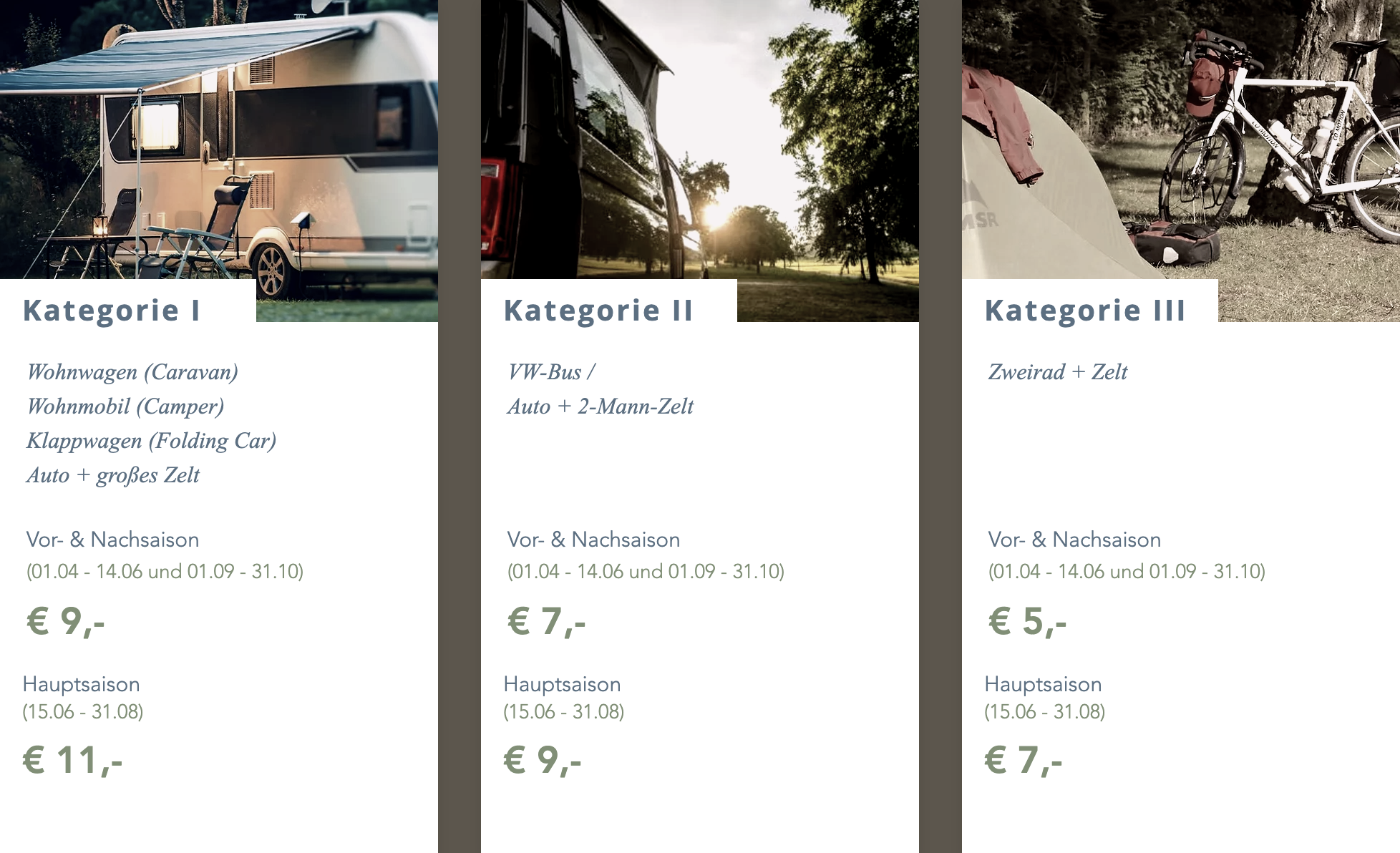 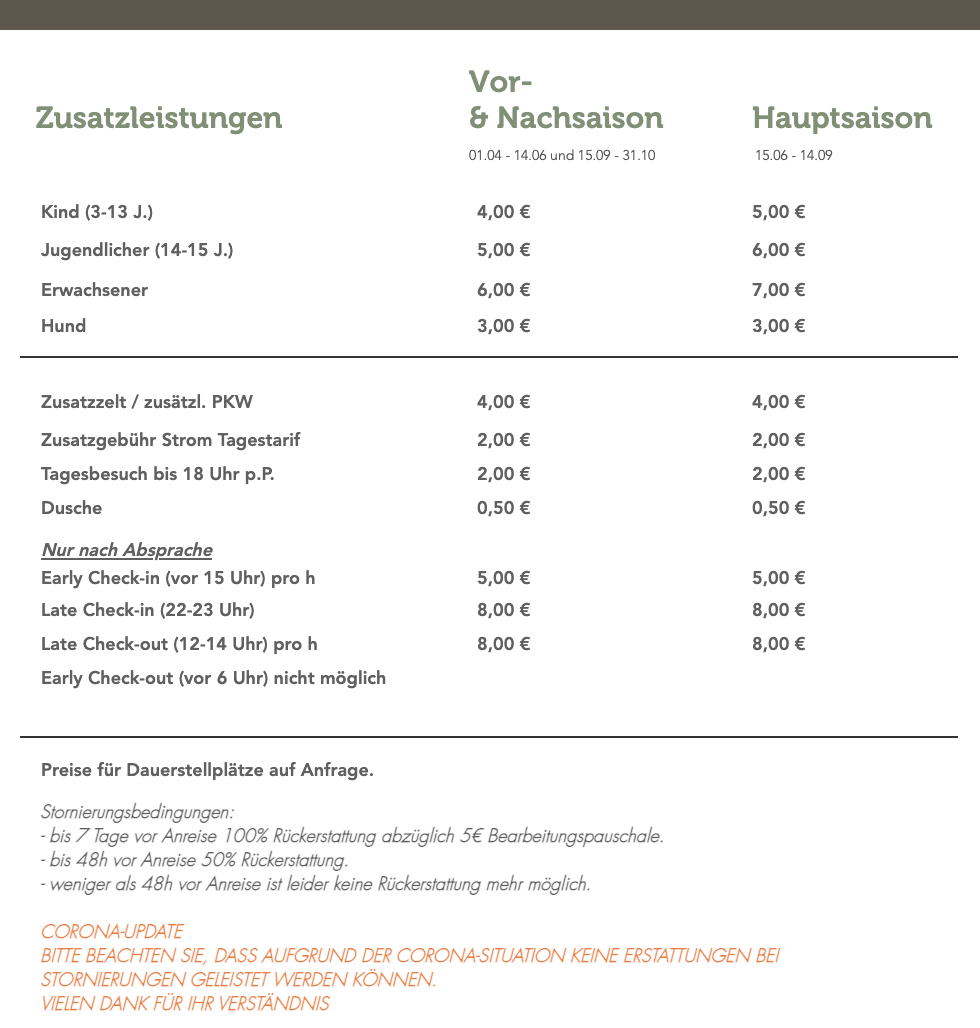 